Cocos IslandsCocos IslandsCocos IslandsCocos IslandsMay 2023May 2023May 2023May 2023MondayTuesdayWednesdayThursdayFridaySaturdaySunday12345678910111213141516171819202122232425262728293031NOTES: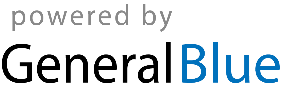 